Stand Fundraising Buyout ApplicationApplicant InformationWhat are your reasons for purchasing a buyout?Work 							Course load 						Volunteer/research/shadowing (circle one)	 	Other							If other, please explain:________________________________________________________________________________________________________________________________________________________________________________________________________________________________________________________________________________________________________________________________________________________________________________________________________________________________________________________________________________________________________________________________________________________________________________________________________________________________________________________________________________________________________________________________________________________Note: All buyout requests must include supporting documentation of schedule conflict.Disclaimer and SignatureI certify that my answers are true and complete to the best of my knowledge. Additionally, I have attached the necessary documentation regarding proof of work; course load; volunteer/research/shadowing; or other responsibilities that conflict with my ability to participate in stand fundraising.I understand that approval of this application signifies fulfillment of one stand fundraising credit as required per academic year. I understand that false or misleading information in my application may result in fundraising probation. 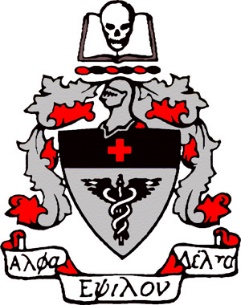 Alpha Epsilon Delta Nevada BetaFull Name:Date:FirstLast.Email:Have you submitted your $55 payment?YESNOSignature:Date: